ANEXO K – REQUERIMENTO - PSA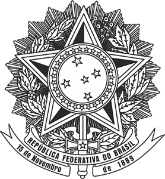 MINISTÉRIO DA DEFESAEXÉRCITO BRASILEIROEscola de Sargentos das Armas(Escola Sargento Max Wolf Filho)REQUERIMENTO PARA CREDENCIAMENTO DE PROFISSIONAL DE SAÚDE AUTÔNOMOAo Sr Presidente da Comissão Especial de Licitação da Escola de Sargentos das Armas: Eu, _________________________________________________ (nome do profissional), _________________ (profissão), inscrito no Conselho Regional de ______________ no Estado de _______________ sob o número ________ , requeiro meu credenciamento para prestar serviços aos usuários do SAMMED/FuSEx/PASS nas Especialidades de _____________________________, declarando total concordância com as condições estabelecidas no Edital de Credenciamento Nº01/2020 e em seus Anexos, inclusive com os valores e instruções constantes na Lista Referencial de Procedimentos e Valores para Prestação de Serviços de Saúde ao FUSEX/SAMMED/PASS da Escola de Sargentos das Armas para Contratos e Credenciamentos na Guarnição de Três Corações, Anexo “M”.Observado o item 3.3 do Edital de Credenciamento 01/2020 FuSEx/ESA, em cumprimento ao exigido no item 4.1.2 do mesmo Edital, este PSA anexa ao presente requerimento os Certificados de Registros Cadastrais (CRC) extraídos do SICAF, referentes à regularidade cadastral deste Profissional de Saúde Autônomo (PSA).O meu consultório está localizado à ____________________________________ no _________________, sala ____________________________, bairro ______________ CEP _____________, telefone __________ e o atendimento é feito de (ou às) ____________________ (dias da semana) no horário de _____:____h às _____:_____hDeclaro que me comprometo a acatar as normas, instruções e tabelas vigentes expressas nas normas acima citadas, durante o período em que permanecer credenciado.Cidade/MG, (dia) de (mês) de (ano)._____________________________________ASSINATURAObservação: Este requerimento deverá ser preenchido de forma datilografada ou impressa (digitado), com as informações do PSA interessado, em papel timbrado que o identifique, sem emendas e sem rasuras, de maneira completa, expressa e inteligível, tomando o cuidado de retirar o cabeçalho do corpo do modelo deste documento.Nome do profissional de saúde autônomoNº do Registro no Conselho de Classe2) Relação de Serviços:(Listar os serviços prestados)3) Relação de Equipamentos Técnicos:(Listar os principais equipamentos técnicos existentes)4) Dias e Horários de Atendimento:5) Dados Bancários:5) Dados Bancários:5) Dados Bancários:5) Dados Bancários:Nº do Banco:Nome do Banco:Agência:Conta Corrente:6) Endereço eletrônico para recebimento de informações (E-mail):